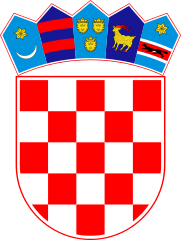 KLASA: 021-05/21-01/56URBROJ: 2178/02-03-21-1Bebrina, 24. studenog 2021. godineNa temelju članka 17. Zakona o ublažavanju i uklanjanju posljedica prirodnih nepogoda („Narodne novine“ broj 16/19), članka 32. Statuta Općine Bebrina („Službeni vjesnik Brodsko-posavske županije“ broj 02/2018, 18/2019 i 24/2019 i „Glasnika Općine Bebrina“ broj 1/2019, 2/2020 i 4/2021) Općinsko vijeće Općine Bebrina na svojoj 4. sjednici održanoj dana 24. studenog 2021. godine, donosiODLUKU o donošenju plana djelovanja u području prirodnih nepogoda za 2022. godinuČlanak 1.Donosi se Plan djelovanja u području prirodnih nepogoda za 2022. godinu (u daljnjem tekstu: Plan) radi određivanja mjera i postupanja djelomične sanacije šteta od prirodnih nepogoda.Članak 2.Plan djelovanja u području prirodnih nepogoda za 2022. godinu nalazi se u prilogu i sastavni je dio ove Odluke.Članak 3.Ova Odluka stupa na snagu osam dana nakon objave u “Glasniku Općine Bebrina”.  OPĆINSKO VIJEĆE OPĆINE BEBRINA  PREDSJEDNIK OPĆINSKOG VIJEĆA_____________________________                                                                                    Mijo Belegić, ingDOSTAVITI:Ministarstvo financija Jedinstveni upravni odjel, sjednice Općinskog vijećaGlasnik Općine BebrinaPismohrana